ESRIC PhD Opportunities – September 2015This is an opportunity to work within the interdisciplinary environment of the Institute of Biological Chemistry, Bioengineering and Biophysics at Heriot-Watt University and the Institute of Genetics and Molecular Medicine at The University of Edinburgh. Students will have access to state-of-the-art super-resolution microscopes as well as expertise from across the scientific disciplines. ESRIC PhD students will also gain automatic entry into the ESRIC Super-Resolution Summer School in August 2016.Projects are available for students from across a range of backgrounds including: Biology, Physics, Chemistry, Engineering and Mathematics.For more information on the projects available please visit  http://www.esric.org/opportunities.html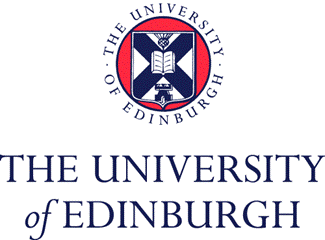 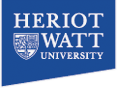 